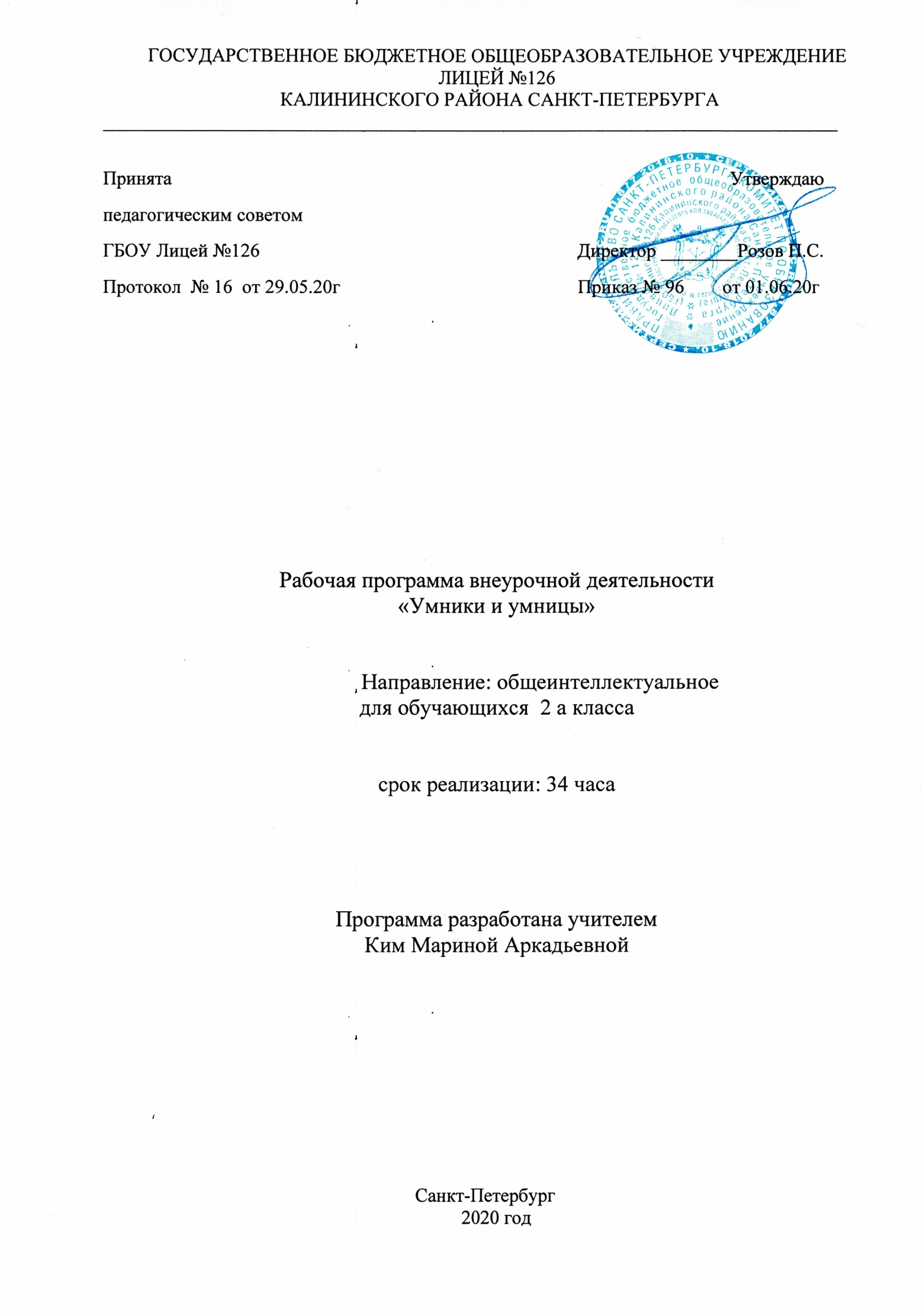 Пояснительная записка1.1 Рабочая программа внеурочной деятельности разрабатывается на основании Федерального Закона  РФ от 29.12.2012 г.  №273-ФЗ «Об образовании в Российской Федерации».                           Рабочая программа по курсу «Умники и умницы» для  2 а  класса разработана в соответствии с:Федеральным базисным учебным планом, утвержденным приказом Министерства образования Российской Федерации от 09.03.2004 №1312;Федеральным государственным образовательным стандартом начального общего образования, утвержденным приказом Министерства образования и науки РФ от 06.10.2009 №373;Постановлением главного государственного санитарного врача от 29.12.2010 №189 (ред. от 24.11.2015) «Об утверждении СанПин 2.4.2 2821-10 «Санитарно-эпидемиологические требования к условиям и организации обучения в общеобразовательных учреждения»;Инструктивно-методическим письмом Комитета по образованию от 21.05.2015 № 03-20-2057/15-0-0 «Об организации внеурочной деятельности при реализации федеральных государственных образовательных стандартов начального общего и основного общего образования в образовательных организациях Санкт-Петербурга";     Инструктивно-методическим письмом Комитета по образованию Санкт-Петербурга №03-28-3775/20-0-0 от 23.04.2020 «О формировании учебных планов образовательных организаций Санкт-Петербурга, реализующих основные общеобразовательные программы, на 2020-2021 учебный год»;Учебным планом внеурочной деятельности ГБОУ Лицей №126 Калининского района Санкт-Петербурга на 2020-2021 учебный год.Место в учебном планеВ учебном плане ГБОУ Лицей № 126 на изучение курса «Умники и умницы» во 2-х классах выделен 1 час в неделю, всего 34 часа в год.(34 недели)1.3. Цель и задачи программыЦель: развитие познавательных способностей учащихся  на основе системы развивающих занятий.	Задачи:развитие мышления в процессе формирования основных приемов мыслительной деятельности: анализа, синтеза, сравнения, обобщения, классификации, умение выделять главное, доказывать и опровергать, делать несложные выводы;создания условия для формирования логического и абстрактного мышления у младших школьников на входе в основную школу как основы их дальнейшего эффективного обучения;развитие психических познавательных процессов: различных видов памяти, внимания, зрительного восприятия, воображения;развитие языковой культуры и формирование речевых умений: четко и ясно излагать свои мысли, давать определения понятиям, строить умозаключения, аргументировано доказывать свою точку зрения;формирование навыков творческого мышления и развитие умения решать нестандартные задачи;развитие познавательной активности и самостоятельной мыслительной деятельности учащихся;формирование и развитие коммуникативных умений: умение общаться и взаимодействовать в коллективе, работать в парах, группах, уважать мнение других, объективно оценивать свою работу и деятельность одноклассников;формирование навыков применения полученных знаний и умений в процессе изучения школьных дисциплин и в практической деятельности.выявить и развить математические и творческие способности на основе заданий, носящих нестандартный, занимательный характер.Таким образом, принципиальной задачей предлагаемого курса является именно развитие познавательных способностей и общеучебных умений и навыков, а не усвоение каких-то конкретных знаний и умений.1.4. Ожидаемые результаты:Личностные: - Проявлять заинтересованность в приобретении и расширении знаний и способов действий, творческий подход к выполнению заданий.Определять и высказывать под руководством педагога самые простые общие для всех людей правила поведения при сотрудничестве (этические нормы).В предложенных педагогом ситуациях общения и сотрудничества, опираясь на общие для всех простые правила поведения, делать выбор, при поддержке других участников группы и педагога, как поступить.Метапредметные:Познавательные УУД :- Ориентироваться в своей системе знаний: отличать новое от уже известного с помощью учителя. Делать предварительный отбор источников информации: ориентироваться  в учебнике (на развороте, в оглавлении, в словаре).Добывать новые знания: находить ответы на вопросы, используя свой жизненный опыт и информацию, полученную от учителя. Перерабатывать полученную информацию: делать выводы в результате  совместной  работы всего класса.Перерабатывать полученную информацию: сравнивать и группировать такие математические объекты, как числа, числовые выражения, равенства, неравенства, плоские геометрические фигуры.Преобразовывать информацию из одной формы в другую: составлять математические рассказы и задачи на основе простейших математических моделей (предметных, рисунков, схематических рисунков, схем); находить и формулировать решение задачи с помощью простейших  моделей (предметных, рисунков, схематических рисунков, схем).Регулятивные УУД:- Определять и формулировать цель деятельности   с помощью учителя. Проговаривать последовательность действий  . Учиться высказывать своё предположение (версию).Учиться работать по предложенному учителем плану.Учиться отличать верно выполненное задание от неверного.Учиться совместно с учителем и другими учениками давать эмоциональную оценку деятельности товарищей. Коммуникативные УУД:Донести свою позицию до других: оформлять свою мысль в устной и письменной речи (на уровне одного предложения или небольшого текста).Слушать и понимать речь других.Совместно договариваться о правилах общения и поведения в школе и следовать им.Учиться выполнять различные роли в группе .Предметные:- описывать признаки предметов и узнавать предметы по их признакам;-выделять существенные признаки предметов;-сравнивать между собой предметы, явления;-обобщать, делать несложные выводы;-классифицировать явления, предметы;-определять последовательность событий;-судить о противоположных явлениях;-давать определения тем или иным понятиям;-определять отношения между предметами типа «род» - «вид»;-выявлять функциональные отношения между понятиями;-выявлять закономерности и проводить аналогии.  1.5 Технологии используемые на занятиях Формы организации образовательного процесса, которые определяются содержанием и методикой реализации программы и режим занятий.-фронтальная ;-групповые (работа в больших и малых группах) ;- индивидуальные.Виды деятельности:- теоретические (рассказ, сообщение, беседа);- практические (тематические конкурсы, ролевые игры, грамматический и математические турниры, выполнение тестов, работа над словом, работа с разными источниками, разгадывание и составление ребусов, диалогов, редактирование предложений, подготовка сообщений);- индивидуальные (работа над заданием, со справочной литературой, подбор материала).Интерес учащихся поддерживается внесением творческого элемента в занятия (самостоятельное составление кроссвордов, шарад, ребусов), проведением практических занятий с элементами игр и игровых элементов, использованием дидактических и раздаточных материалов, пословиц и поговорок, рифмовок, ребусов, кроссвордов, головоломок, сказок.1.6 Система и формы оценки достижения планируемых результатов.Так как мы оцениваем метапредметные и личностные результаты, формируемые в рамках данной программы, оценка должна строиться на общих подходах по оценке данных результатов, заявленных во ФГОС:1) обеспечивать оценку динамики индивидуальных достижений, обучающихся в процессе освоения основной общеобразовательной программы начального общего образования (Портфолио);2) предусматривать использование разнообразных методов и форм, взаимно дополняющих друг друга (стандартизированные письменные и устные работы, проекты, практические работы, творческие работы, самоанализ и самооценка, наблюдения, испытания (тесты) и иное)…Внеурочная деятельность может стать пространством формирования самооценки учащихся, где критериями оценки становятся достижения ученика в контексте заявленных в программе результатов, оцениваться могут отдельные события и достижения по программе в целом.Таблица  - форма оценки достижения планируемых результатов Содержание программы  В основе построения курса 2 класса лежит принцип разнообразия творческо-поисковых задач. При этом основными выступают два следующих аспекта разнообразия: по содержанию и по сложности задач.Развитие восприятия. Развитие слуховых, осязательных ощущений. Формирование и развитие пространственных представлений. Развитие умения ориентироваться  в пространстве листа. Развитие фонематического слуха. Развитие восприятия времени, речи, формы, цвета, движения. Формирование навыков правильного и точного восприятия  предметов и явлений. Тренировочные упражнения и дидактические игры  по развитию восприятия и наблюдательности.Развитие памяти. Диагностика памяти. Развитие зрительной, слуховой, образной, смысловой памяти. Тренировочные упражнения  по развитию точности  и быстроты запоминания, увеличению объёма памяти, качества воспроизведения материала.Развитие внимания. Диагностика произвольного внимания. Тренировочные упражнения на развитие  способности переключать, распределять внимание, увеличение объёма устойчивости, концентрации внимания.Развитие мышления. Формирование умения находить и выделять признаки разных предметов, явлений, узнавать предмет по его признакам, давать описание предметов, явлений в соответствии с их признаками. Формирование умения выделять главное и существенное, умение сравнивать  предметы, выделять черты сходства и различия, выявлять закономерности. Формирование основных мыслительных операций: анализа, синтеза, сравнения, классификации, обобщения, умения выделять главное и существенное на основе развивающих заданий и упражнений, путем решения логических задач и проведения дидактических игр.Развитие речи. Развитие устойчивой речи, умение описывать то, что было обнаружено с   помощью органов чувств. Обогащение и активизация словаря учащихся. Развитие умения составлять загадки, небольшие рассказы - описания, сочинять сказки. Формирование  умения давать несложные определения понятиям. 	Свойства, признаки и составные части предметов (5 часа)     Определения. Ошибки в построении определений. Закономерности в числах и фигурах, буквах и словах.Сравнение (7 часов)     Сходство. Различие. Существенные и характерные признаки. Упорядочивание признаков. Правила сравнения.Взаимосвязь между видовыми и родовыми понятиями (5 часа)     Противоположные отношения между понятиями. Виды отношений.  Отношения «род-вид». Упорядочивание по родовидовым отношениям. Комбинаторика (4 часа)     Перестановки. Размещения. Сочетания.Элементы логики (8 часов)     Истинные и ложные высказывания. Правила классификации. Причинно-следственные цепочки. Рассуждения. Умозаключения.Развитие творческого воображения (2 часа)     Создание собственных картин «Игра с закономерностями» .Практический материал (3 часа)     Логические упражнения. Логические задачи. Интеллектуальные викторины. Составление вопросов и загадок. Логические игры.Тематическое планированиеУчебно-методический комплекс	Основная литератураДополнительная литератураИнтернет – ресурсыФИОМастер-классыВыступление на классном мероприятииУчастие в общешкольных мероприятияхЗащита проектовИное№ п/п        Дата        ДатаТема урокаЭлемент содержанияТребования к результатам№ п/ппланфактТема урокаЭлемент содержанияметапредметным103.0903.09Выявление уровня развития внимания, воображения, памяти.Выявление уровня развития внимания, восприятия, воображения, памяти и мышления.Выявление уровня развития внимания, восприятия, воображения, памяти и мышления.регулятивные-самостоятельно формулировать цели урока после предварительного обсуждения; познавательные-ориентироваться в своей системе знаний: самостоятельно предполагать, какая информация нужна для решения учебной задачи коммуникативные-читать вслух и про себя тексты учебников и при этом: вести «диалог с автором» (прогнозировать будущее чтение; ставить вопросы к тексту и искать ответы; проверять себя); отделять новое от известного; выделять главное; составлять план. 210.0910.09Концентрация внимания. Логически-поисковые задачи.Развитие концентрации внимания. Совершенствование мыслительных операций. Развитие умения решать нестандартные задачиРазвитие концентрации внимания. Совершенствование мыслительных операций. Развитие умения решать нестандартные задачирегулятивные - совместно с учителем обнаруживать и формулировать учебную проблему;познавательные - добывать новые знания: извлекать информацию, представленную в разных формах (текст, таблица, схема, иллюстрация и др.)коммуникативные - доносить свою позицию до других: оформлять свои мысли в устной и письменной речи с учётом своих учебных и жизненных речевых ситуаций;317.0917.09Тренировка внимания. Решаем логические задачи. Рассуждаем.Тренировка внимания. Совершенствование мыслительных операций. Развитие умения решать нестандартные задачиТренировка внимания. Совершенствование мыслительных операций. Развитие умения решать нестандартные задачипознавательные - добывать новые знания: извлекать информацию, представленную в разных формах (текст, таблица, схема, иллюстрация и др.)регулятивные - совместно с учителем обнаруживать и формулировать учебную проблему;коммуникативные - доносить свою позицию до других: оформлять свои мысли в устной и письменной речи с учётом своих учебных и жизненных речевых ситуаций;424.0924.09Тренировка слуховой памяти. Логические задачи.Тренировка слуховой памяти Совершенствование мыслительных операций. Развитие умения решать нестандартные задачиТренировка слуховой памяти Совершенствование мыслительных операций. Развитие умения решать нестандартные задачипознавательные - добывать новые знания: извлекать информацию, представленную в разных формах (текст, таблица, схема, иллюстрация и др.)регулятивные - совместно с учителем обнаруживать и формулировать учебную проблему;коммуникативные - доносить свою позицию до других: оформлять свои мысли в устной и письменной речи с учётом своих учебных и жизненных речевых ситуаций;501.1001.10Тренировка зрительной памяти. Логически-поисковые задачи.Тренировка зрительной памяти. Совершенствование мыслительных операций. Развитие умения решать нестандартные задачиТренировка зрительной памяти. Совершенствование мыслительных операций. Развитие умения решать нестандартные задачипознавательные - перерабатывать полученную информацию: делать выводы на основе обобщения знаний608.1008.10Поиск закономерностей.Развитие логического мышления. Обучение поиску закономерностей.Развитие умения решать нестандартные задачиРазвитие логического мышления. Обучение поиску закономерностей.Развитие умения решать нестандартные задачи регулятивные - в диалоге с учителем вырабатывать критерии оценки и определять степень успешности выполнения своей работы и работы всех, исходя из имеющихся критериевпознавательные-перерабатывать полученную информацию: делать выводы на основе обобщения знаний.коммуникативные - доносить свою позицию до других: оформлять свои мысли в устной и письменной речи с учётом своих учебных и жизненных речевых ситуаций;715.1015.10Ребусы. Логические задачи со спичками.Совершенствование воображения. Развитие наглядно-образного мышления. Ребусы. Задание по перекладыванию спичекСовершенствование воображения. Развитие наглядно-образного мышления. Ребусы. Задание по перекладыванию спичеккоммуникативные - доносить свою позицию до других: оформлять свои мысли в устной и письменной речи с учётом своих учебных и жизненных речевых ситуаций;познавательные-перерабатывать полученную информацию: делать выводы на основе обобщения знаний. регулятивные - совместно с учителем обнаруживать и формулировать учебную проблему;822.1022.10« Думай быстро! Решай правильно!» Нестандартные задачи.Развитие быстроты реакции. Совершенствование мыслительных операций. Развитие умения решать нестандартные задачиРазвитие быстроты реакции. Совершенствование мыслительных операций. Развитие умения решать нестандартные задачипознавательные - перерабатывать полученную информацию: делать выводы на основе обобщения знаний;регулятивные - совместно с учителем обнаруживать и формулировать учебную проблему;коммуникативные - доносить свою позицию до других: оформлять свои мысли в устной и письменной речи с учётом своих учебных и жизненных речевых ситуаций;912.11«Умей концентрировать своё внимание» Логически-поисковые задачи.Развитие концентрации внимания. Совершенствование мыслительных операций. Развитие умения решать нестандартные задачирегулятивные - самостоятельно формулировать цели урока после предварительного обсужденипознавательные - ориентироваться в своей системе знаний: самостоятельно предполагать, какая информация нужна для решения учебной задачи в один шаг. коммуникативные - доносить свою позицию до других: оформлять свои мысли в устной и письменной речи с учётом своих учебных и жизненных речевых ситуаций;1019.11Тренировка внимания. Ребусы.Совершенствование мыслительных операций. Развитие умения решать нестандартные задачирегулятивные - учиться совместно с учителем обнаруживать и формулировать учебную проблему. познавательные - ориентироваться в своей системе знаний: самостоятельно предполагать, какая информация нужна для решения учебной задачи в один шаг. коммуникативные - доносить свою позицию до других: оформлять свои мысли в устной и письменной речи с учётом своих учебных и жизненных речевых ситуаций;1126.11Тренировка слуховой памяти.  Нестандартные задачиСовершенствование мыслительных операций. Развитие умения решать нестандартные задачи регулятивные - составлять план решения проблемы (задачи) совместно с учителем. познавательные - ориентироваться в своей системе знаний: самостоятельно предполагать, какая информация нужна для решения учебной задачи в один шаг. коммуникативные - доносить свою позицию до других: оформлять свои мысли в устной и письменной речи с учётом своих учебных и жизненных речевых ситуаций;1203.12Тренировка зрительной памяти. Логически-поисковые задачи.Совершенствование мыслительных операций. Развитие умения решать нестандартные задачирегулятивные - работая по плану, сверять свои действия с целью и, при необходимости, исправлять ошибки с помощью учителя. познавательные - ориентироваться в своей системе знаний: самостоятельно предполагать, какая информация нужна для решения учебной задачи в один шаг. коммуникативные-донести свою позицию до других: высказывать свою точку зрения и пытаться её обосновать, приводя аргументы. 1310.12Поиск закономерностей.  Нестандартные задачи.Развитие логического мышления. Обучение поиску закономерностей. Развитие умения решать нестандартные задачирегулятивные - в диалоге с учителем учиться вырабатывать критерии оценки и определять степень успешности выполнения своей работы и работы всех, исходя из имеющихся критериев. познавательные - ориентироваться в своей системе знаний: самостоятельно предполагать, какая информация нужна для решения учебной задачи в один шаг. коммуникативные-донести свою позицию до других: высказывать свою точку зрения и пытаться её обосновать, приводя аргументы1417.12Математика и воображение.Ребусы.Совершенствование воображения. Развитие наглядно-образного мышления. Ребусы. Задание по перекладыванию спичек.познавательные - ориентироваться в своей системе знаний: самостоятельно предполагать, какая информация нужна для решения учебной задачи в один шаг. коммуникативные-донести свою позицию до других: высказывать свою точку зрения и пытаться её обосновать, приводя аргументы. регулятивные - совместно с учителем обнаруживать и формулировать учебную проблему;1524.12Развитие быстроты реакции. Нестандартные задачиСовершенствование мыслительных операций. Развитие умения решать нестандартные задачипознавательные - ориентироваться в своей системе знаний: самостоятельно предполагать, какая информация нужна для решения учебной задачи в один шаг;коммуникативные-донести свою позицию до других: высказывать свою точку зрения и пытаться её обосновать, приводя аргументы. регулятивные - совместно с учителем обнаруживать и формулировать учебную проблему;1614.01Решение логических задач.Развитие концентрации внимания. Совершенствование мыслительных операций. Развитие умения решать нестандартные задачипознавательные - добывать новые знания: извлекать информацию, представленную в разных формах (текст, таблица, схема, иллюстрация и др.);коммуникативные-донести свою позицию до других: высказывать свою точку зрения и пытаться её обосновать, приводя аргументы. регулятивные-преобразовывать информацию из одной формы в другую: представлять информацию в виде текста, таблицы, схемы. 1721.01Арифметические действия над числами.Тренировка внимания. Совершенствование мыслительных операций. Развитие умения решать нестандартные задачикоммуникативные-донести свою позицию до других: высказывать свою точку зрения и пытаться её обосновать, приводя аргументы. регулятивные - совместно с учителем обнаруживать и формулировать учебную проблему;познавательные-перерабатывать полученную информацию: делать выводы на основе обобщения знаний1828.01Тренировка слуховой памяти. Логически-поисковые задачи.Совершенствование мыслительных операций. Развитие умения решать нестандартные задачикоммуникативные - доносить свою позицию до других: оформлять свои мысли в устной и письменной речи с учётом своих учебных и жизненных речевых ситуаций;познавательные - ориентироваться в своей системе знаний: самостоятельно предполагать, какая информация нужна для решения учебной задачи в один шаг. регулятивные-преобразовывать информацию из одной формы в другую: представлять информацию в виде текста, таблицы, схемы. 1904.02Тренировка зрительной памяти. Нестандартные задачиСовершенствование мыслительных операций. Развитие умения решать нестандартные задачикоммуникативные - договариваться с людьми: выполняя различные роли в группе, сотрудничать в совместном решении проблемы (задачи). познавательные-перерабатывать полученную информацию: делать выводы на основе обобщения знанийрегулятивные-преобразовывать информацию из одной формы в другую: представлять информацию в виде текста, таблицы, схемы. 2011.02Логические задачи из конкурса «Кенгуру» прошлых летРазвитие логического мышления. Обучение поиску закономерностей. Развитие умения решать нестандартные задачипознавательные - перерабатывать полученную информацию: сравнивать и группировать факты и явления; определять причины явлений, событий.коммуникативные - договариваться с людьми: выполняя различные роли в группе, сотрудничать в совместном решении проблемы (задачи). регулятивные- работая по плану, сверять свои действия с целью и, при необходимости, исправлять ошибки с помощью учителя. 2118.02Логические задачи из конкурса «Кенгуру» прошлых лет.Совершенствование воображения. Развитие наглядно-образного мышления. Ребусы. Задание по перекладыванию спичек.познавательные - перерабатывать полученную информацию: сравнивать и группировать факты и явления; определять причины явлений, событий;регулятивные- работая по плану, сверять свои действия с целью и, при необходимости, исправлять ошибки с помощью учителя. коммуникативные-донести свою позицию до других: высказывать свою точку зрения и пытаться её обосновать, приводя аргументы. 2225.02Логические задачи из конкурса «Кенгуру» прошлых лет. Нестандартные задачиРазвитие быстроты реакции. Совершенствование мыслительных операций. Развитие умения решать нестандартные задачирегулятивные- работая по плану, сверять свои действия с целью и, при необходимости, исправлять ошибки с помощью учителя. познавательные - ориентироваться в своей системе знаний: самостоятельно предполагать, какая информация нужна для решения учебной задачи в один шаг. коммуникативные - доносить свою позицию до других: оформлять свои мысли в устной и письменной речи с учётом своих учебных и жизненных речевых ситуаций;2304.03Тренировка концентрации внимания.  Нестандартные задачиСовершенствование мыслительных операций. Развитие умения решать нестандартные задачипознавательные - перерабатывать полученную информацию: сравнивать и группировать факты и явления; определять причины явлений, событийкоммуникативные - доносить свою позицию до других: оформлять свои мысли в устной и письменной речи с учётом своих учебных и жизненных речевых ситуаций;регулятивные-преобразовывать информацию из одной формы в другую: представлять информацию в виде текста, таблицы, схемы. 2411.03Тренировка внимания.  Решение задач на комбинаторику.Тренировка внимания. Совершенствование мыслительных операций. Развитие умения решать нестандартные задачипознавательные - перерабатывать полученную информацию: сравнивать и группировать факты и явления; определять причины явлений, событий;регулятивные- работая по плану, сверять свои действия с целью и, при необходимости, исправлять ошибки с помощью учителя. коммуникативные - доносить свою позицию до других: оформлять свои мысли в устной и письменной речи с учётом своих учебных и жизненных речевых ситуаций;2518.03Тренировка слуховой памяти.Решение задач на комбинаторику.Тренировка слуховой памяти.Совершенствование мыслительных операцийРазвитие умения решать нестандартные задачирегулятивные - учиться совместно с учителем обнаруживать и формулировать учебную проблему;познавательные- перерабатывать полученную информацию: делать выводы на основе обобщения знаний.  коммуникативные - доносить свою позицию до других: оформлять свои мысли в устной и письменной речи с учётом своих учебных и жизненных речевых ситуаций;2601.04Тренировка зрительной памяти.Стохастические игры.Тренировка зрительной памяти.Совершенствование мыслительных операцийРазвитие умения решать нестандартные задачирегулятивные - составлять план решения проблемы (задачи) совместно с учителем;познавательные-перерабатывать полученную информацию: делать выводы на основе обобщения знаний;коммуникативные-донести свою позицию до других: высказывать свою точку зрения и пытаться её обосновать, приводя аргументы. 2708.04Логическое мышление. Стохастические игры.Развитие логического мышленияОбучение поиску закономерностейРазвитие умения решать нестандартные задачирегулятивные - работая по плану, сверять свои действия с целью и, при необходимости, исправлять ошибки с помощью учителя;познавательные- перерабатывать полученную информацию: делать выводы на основе обобщения знаний;коммуникативные - доносить свою позицию до других: оформлять свои мысли в устной и письменной речи с учётом своих учебных и жизненных речевых ситуаций;2815.04Совершенствование воображения.Арифметические игры.Развитие наглядно-образного мышления. Ребусы.Задания по перекладыванию спичеккоммуникативные - доносить свою позицию до других: оформлять свои мысли в устной и письменной речи с учётом своих учебных и жизненных речевых ситуаций;регулятивные-преобразовывать информацию из одной формы в другую: представлять информацию в виде текста, таблицы, схемы. познавательные - добывать новые знания: извлекать информацию, представленную в разных формах (текст, таблица, схема, иллюстрация и др.)2922.04Развитие быстроты реакции, мышления.Арифметические игры.Совершенствование мыслительных операцийРазвитие умения решать нестандартные задачирегулятивные - в диалоге с учителем учиться вырабатывать критерии оценки и определять степень успешности выполнения своей работы и работы всех, исходя из имеющихся критериев;познавательные - ориентироваться в своей системе знаний: самостоятельно предполагать, какая информация нужна для решения учебной задачи в один шаг. коммуникативные-донести свою позицию до других: высказывать свою точку зрения и пытаться её обосновать, приводя аргументы. 3029.04Концентрация внимания. Диаграммы .Тренировка концентрации вниманияСовершенствование мыслительных операцийРазвитие умения решать нестандартные задачикоммуникативные - доносить свою позицию до других: оформлять свои мысли в устной и письменной речи с учётом своих учебных и жизненных речевых ситуаций;регулятивные - в диалоге с учителем учиться вырабатывать критерии оценки и определять степень успешности выполнения своей работы и работы всех, исходя из имеющихся критериев. познавательные - добывать новые знания: извлекать информацию, представленную в разных формах (текст, таблица, схема, иллюстрация и др.)3106.05Мыслительные операции. Диаграммы. Тренировка вниманияСовершенствование мыслительных операцийРазвитие умения решать нестандартные задачирегулятивные - преобразовывать информацию из одной формы в другую: представлять информацию в виде текста, таблицы, схемы;коммуникативные - доносить свою позицию до других: оформлять свои мысли в устной и письменной речи с учётом своих учебных и жизненных речевых ситуаций;познавательные-перерабатывать полученную информацию: делать выводы на основе обобщения знаний3213.05Тренировка слуховой памяти.Таблицы и графы.Тренировка слуховой памятиСовершенствование мыслительных операцийРазвитие умения решать нестандартные задачирегулятивные - в диалоге с учителем учиться вырабатывать критерии оценки и определять степень успешности выполнения своей работы и работы всех, исходя из имеющихся критериев;коммуникативные-донести свою позицию до других: высказывать свою точку зрения и пытаться её обосновать, приводя аргументы. познавательные- перерабатывать полученную информацию: делать выводы на основе обобщения знаний3320.05Тренировка зрительной памяти.Таблицы и графы.Тренировка зрительной памятиСовершенствование мыслительных операцийРазвитие умения решать нестандартные задачипознавательные - перерабатывать полученную информацию: сравнивать и группировать факты и явления; определять причины явлений, событий; познавательные - добывать новые знания: извлекать информацию, представленную в разных формах (текст, таблица, схема, иллюстрация и др.)регулятивные - совместно с учителем обнаруживать и формулировать учебную проблему;3427.05Развитие логического мышления.Командная игра «Умники и умницы»Развитие логического мышленияОбучение поиску закономерностейРазвитие умения решать нестандартные задачикоммуникативные - доносить свою позицию до других: оформлять свои мысли в устной и письменной речи с учётом своих учебных и жизненных речевых ситуаций;познавательные - ориентироваться в своей системе знаний: самостоятельно предполагать, какая информация нужна для решения учебной задачи в один шаг. коммуникативные - доносить свою позицию до других: оформлять свои мысли в устной и письменной речи с учётом своих учебных и жизненных речевых ситуацийИзменения, внесенные в КТПИзменения, внесенные в КТПИзменения, внесенные в КТПИзменения, внесенные в КТП№Дата Изменения в программе Обоснование 122.10.2020Изменения в КТП в 1 четверти не вносились.№Название учебникаклассФИО автораИздательствоГод издания1№Название учебникаклассФИО автораИздательствоГод издания1.«Стохастика в начальной школе»1-4Тонких А.П.Москва, «Баласс»20132.Математика для всех«Задачи международного конкурса-игры КЕНГУРУ»2-3Н.А. Жарковская, А.И. ПлоткинИнститут продуктивного обучения20133.Внеурочная деятельность школьников: методический конструктор: пособие для учителя 1-4Д.В.Григорьев, П.В.Степанов.М.: Просвещение, 2010.2010.4.Юным  умникам  и  умницам:  Задания  по  развитию  познавательных  способностей/Методическое  пособие  1-4  классы.1-4Холодова  О.  М.:  РОСТ    книга.2012№Адрес сайтаНазвание дискаклассФИО автораИздательствоГод издания123456Единая коллекция Цифровых Образовательных Ресурсов. – Режим доступа: http://school-collection.edu.ruОфициальный сайт УМК «Школа 2100» Презентация уроков «Начальная школа». – Режим доступа: http://nachalka.info/about/193 Я иду на урок начальной школы (материалы к уроку). – Режим доступа: www.festival.1 september.ruОбразовательный портал «Ucheba.com». – Режим доступа: www.uroki.ruМультипортал. – Режим доступа: www.km.ru/education